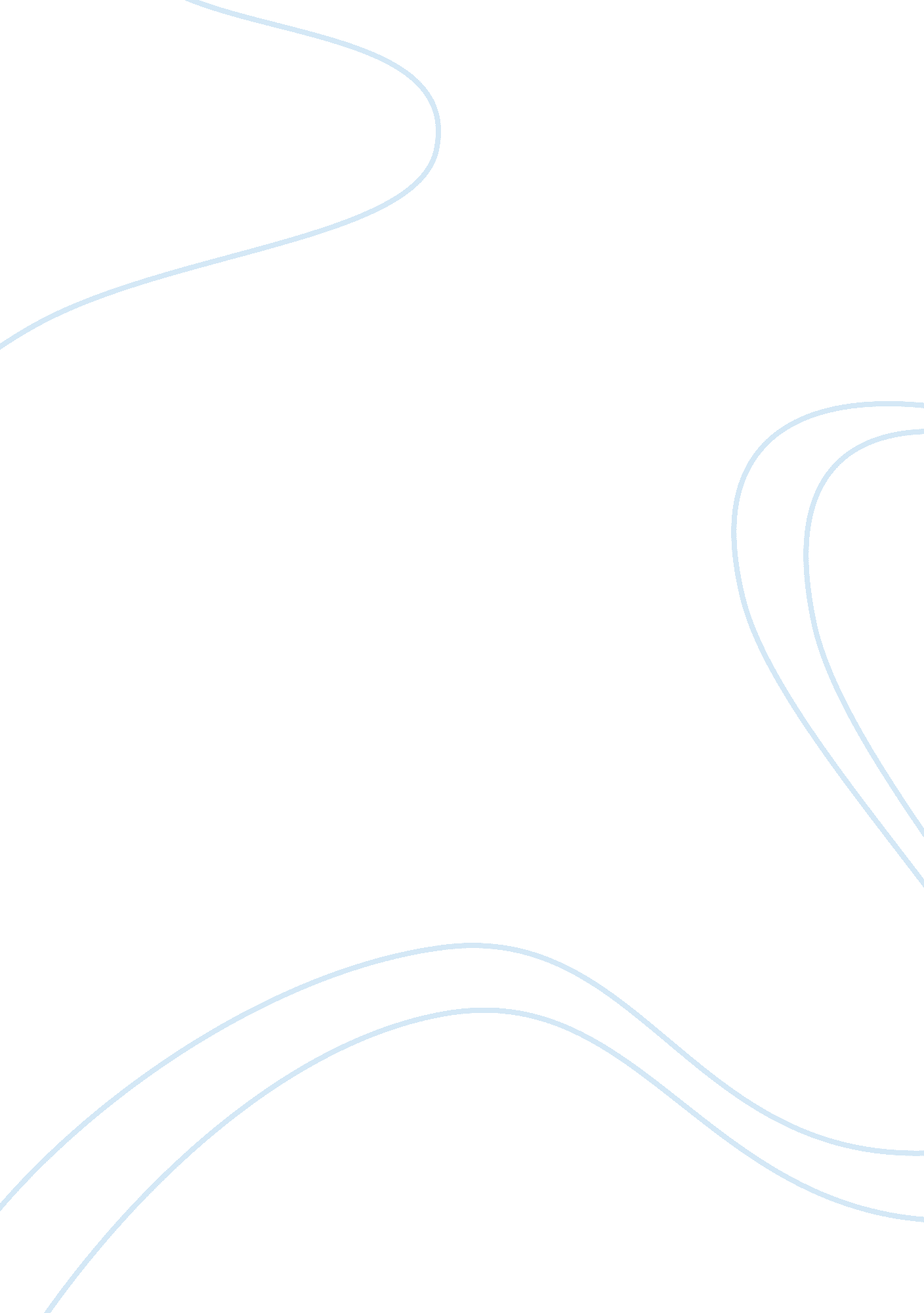 Project content elementsHealth & Medicine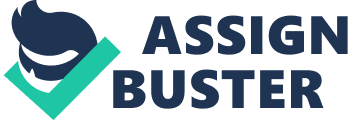 Haitian Culture and Mental Health Experiences in Boston ” Using a Multicultural Lens to Understand Illnesses Among Haitians Living in America” by Nicolas, DeSilva, Grey, & Gonzalez-Eastep, 2006 
Presently, racial and ethnic minority represent quite a significant proportion of the population of the United States with the numbers expected to skyrocket in the four decades. Provided with such awareness of the inevitable shifts in demographics, it is expedient to integrate cultural issues during the evaluation and management of diseases in patients who are linguistically and ethnically diverse. This article ventures into exploratory research to exemplify on distinctive beliefs held by Haitians and manifestations of illness in concordance with the APA’s Multicultural Guidelines. The authors have chosen to focus on a prevalent culture-bound syndrome known as “ Seizisman” for illustration of assessment, cultural beliefs and illness management among Haitians. 
This article will expound more on my research by showing how the Haitians’ cultural beliefs ultimately have an effect on their health care experience as the exemplification of the culture-bound syndrome, ‘ Seizisman’ will indicate. 
Reference 
Nicolas, G., DeSilva, A. M., Grey, K. S., & Gonzalez-Eastep, D. (2006). Using a multicultural lens to understand illnesses among Haitians living in America. Professional Psychology: Research and Practice, 37(6), 702. 
“ Expression and Treatment of Depression among Haitian Immigrant Women in the United States: Clinical Observations” by Nicolas et al., 2007 
Published researches show that culture has a significant effect on how mental illnesses are expressed and manifested by diverse ethnic populations. Little has been done to focus on the growing number of Haitians in the United States. This article focuses on clinical observations made on Haitian immigrant women on expression of depression. The paper distinctively considers depression and how it is managed among these Haiti women by relief through God, pain in the body and fighting a losing battle. It then a more methodical and scientific depression investigation and management. 
The article will expound on how Haitians perceive, express and manifest mental illnesses differently due to their culture. Findings of this article will further my research thesis. 
Reference 
Nicolas, G., DeSilva, A. M., Subrebost, K. L., Breland-Noble, A., Gonzalez-Eastep, D., Manning, N., … Prater, K. (2007). Expression and treatment of depression among Haitian immigrant women in the United States: clinical observations. American Journal of Psychotherapy, 61(1), 83. 
Project outline. 
1. Introduction 
a. Statement of the Problem-Disparity in the Mental health care experience of Haitians living in Boston due to their cultural beliefs 
b. Definition of Terms 
c. Theoretical Framework 
d. Methodology 
1. Type of Research- Survey 
2. Respondents 
3. Questionnaire 
e. Hypothesis- 
f. Review of Related Literature 
g. Scope and Limitations 
h. Significance of the Study 
2. Body 
a. Background of the Study 
1. Culture and health 
2. Haitians mental health related beliefs 
3. Effects of Haitian beliefs on mental health assessment and management 
b. Presentation and Analysis of Data 
1. Socio-economic Demographic of participants 
2. Haitians in the United States 
3. Prevalence of mental health illnesses in Haitians who live in the United States 
4. Beliefs and management of Mental Health illnesses in the Haitian cultural beliefs 
3. Conclusion 
a. Concluding Statement 
1. Analytical Summary 
2. Thesis Reworded 
b. Recommendations 